 Ćwiczenia motoryki narządów artykulacyjnych Ćwiczenia warg:·Cmokanie, parskanie, masaż warg zębami ( górnymi dolnej wargi i odwrotnie).·Wymowa samogłosek w parach: a-i, a-u,i-a,u-o itp.·Zaciskanie warg, przytrzymywanie wargami kartki papieru ·Przenoszenie za pomocą słomki drobnych elementów np. skrawków papieru·Jedzenie paluszków bez użycia rąk·Wysuwanie warg w „ ryjek”, cofanie w „ uśmiech”.·Wysuwanie warg w przód, następnie przesuwanie warg w prawo, w lewoĆwiczenia języka:·„Malowanie podniebienia” czubkiem języka, jama ustna szeroko otwarta·Oblizywanie dolnej i górnej wargi przy ustach szeroko otwartych·Kląskanie językiem.·"Glonojad" -zasysanie języka na podniebieniu i przytrzymywanie jak najdłużej·Dotykanie czubkiem języka na zmianę do górnych i dolnych zębów, przy maksymalnym otwarciu ust·Język przyjmuje na przemian kształt „łopaty” i „grota”.·Oblizywanie zębów po wewnętrznej stronie·"Wbijanie gwoździ" - czubkiem języka dotykamy wałka dziąsłowego, czyli "górki" za górnymi zębami  P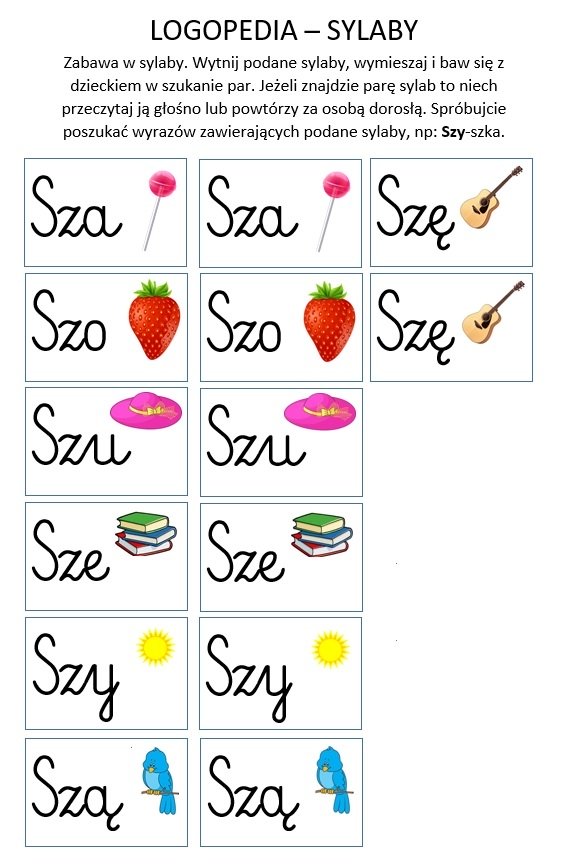 Przeczytaj lub powtórz za rodzicem 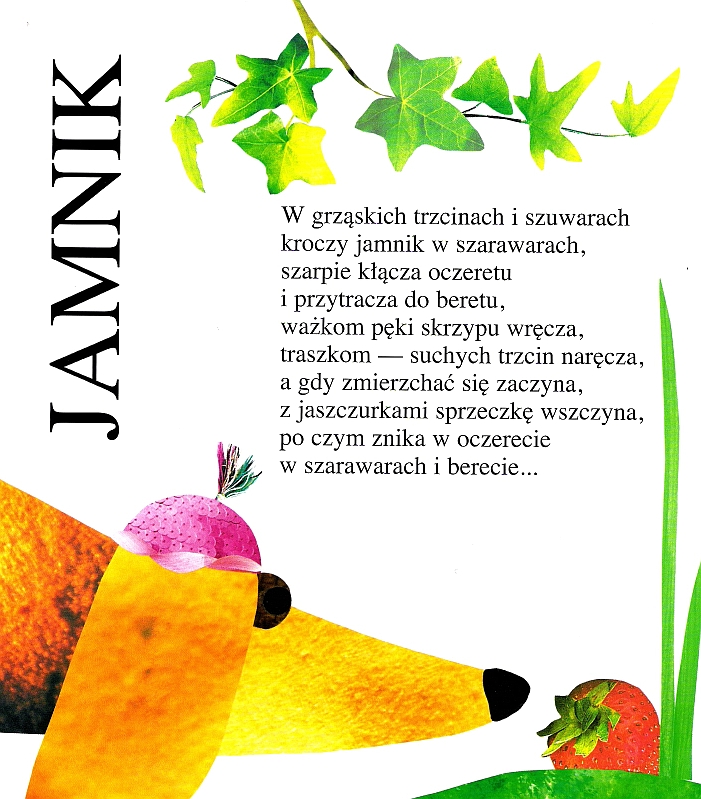 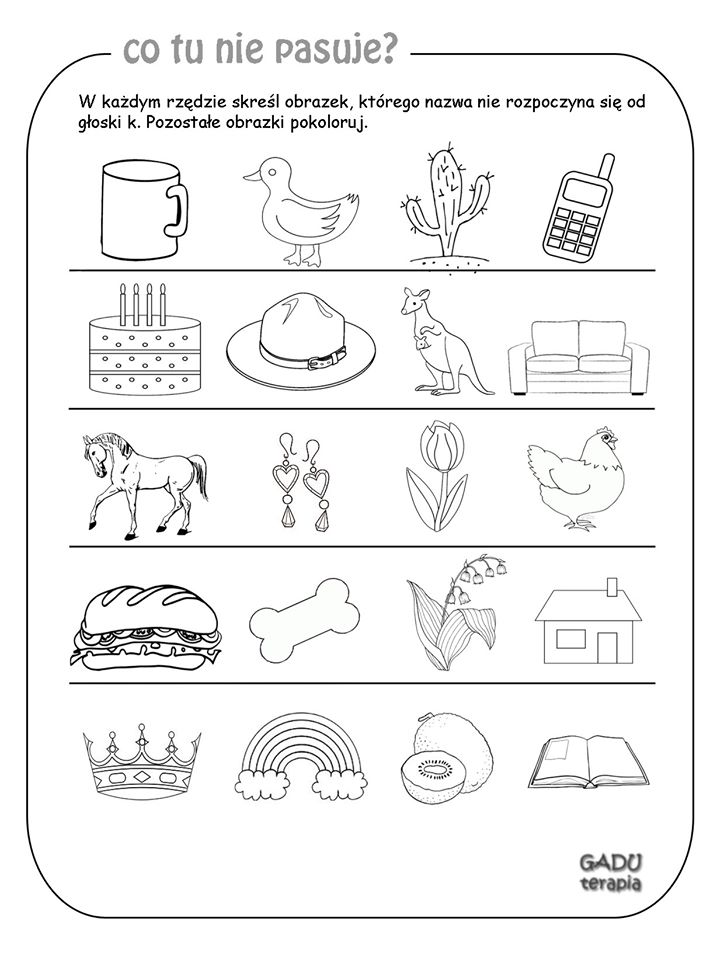 